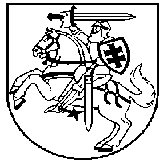 VILNIAUS LOPŠELIO-DARŽELIO ,,SPINDULĖLIS”DIREKTORIUSĮSAKYMASDĖL  VIEŠOJO PIRKIMO VYKDYMO                                                     2017 m. spalio  mėn. 2  d. Nr. V- 71Vadovaudamasi Vilniaus lopšelio-darželio ,,Spindulėlis“ supaprastintų viešųjų pirkimų taisyklių 10 p. : P a v e d u viešojo pirkimo Komisijai vykdyti sanmazgų  pakeitimo darbų supaprastintą pirkimą;T v i r t i n u mažos vertės neskelbiamo pirkimo, vykdomo apklausos būdu, sąlygas sanmazgų pakeitimo darbams atlikti.Direktorė                                                                 Zina Piesliakienė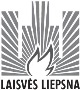 